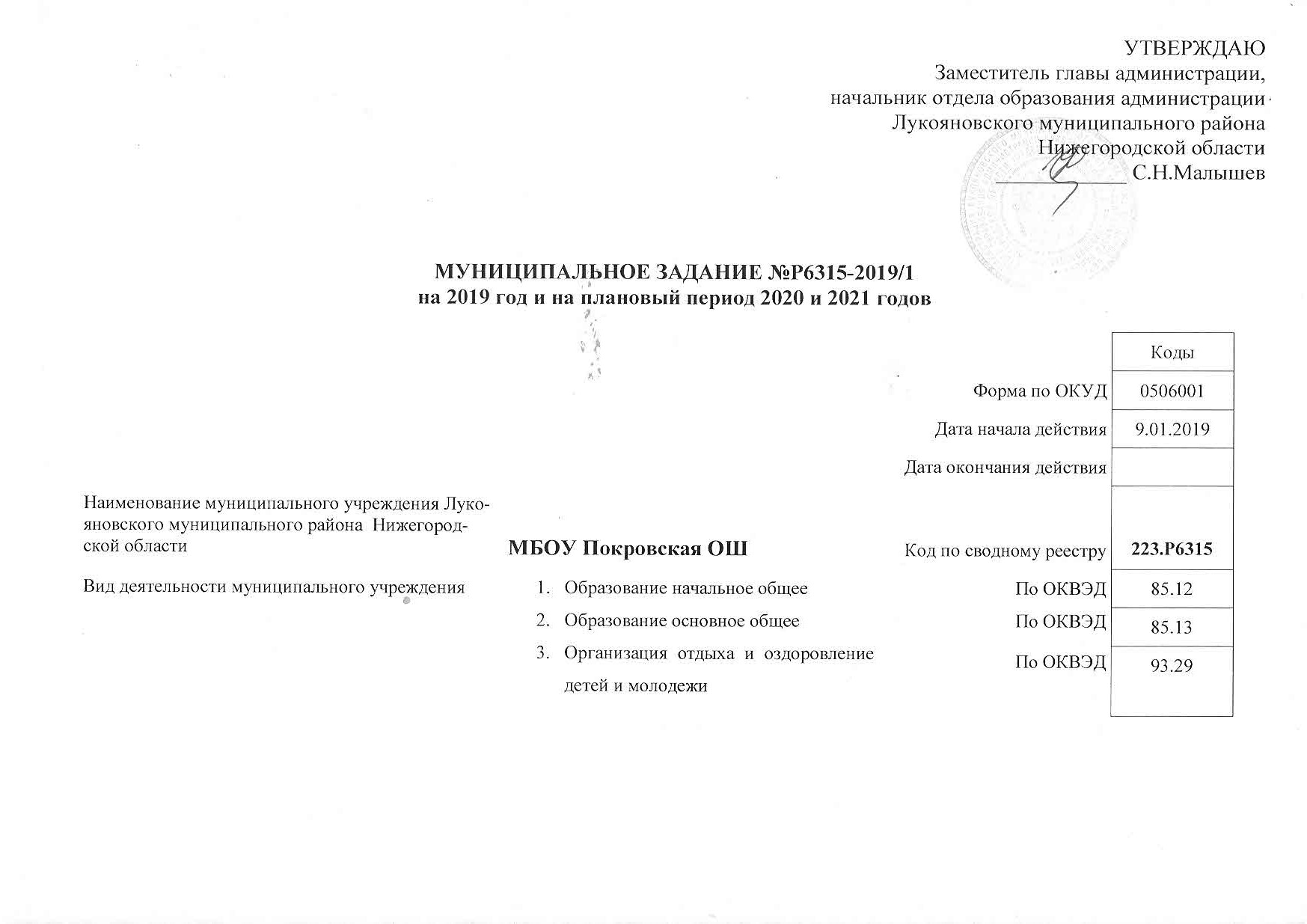 Часть I. Сведения об оказываемых муниципальных услугахРаздел  13.  Показатели,  характеризующие  объем  и  (или)  качество муниципальной услуги3.1. Показатели, характеризующие качество муниципальной услуги 3.2. Показатели, характеризующие объем муниципальной услуги4.  Нормативные  правовые  акты, устанавливающие размер платы (цену, тариф) либо порядок ее (его) установления5. Порядок оказания муниципальной услуги5.1. Нормативные правовые акты, регулирующие порядок оказания муниципальной услуги:Федеральный закон от 29.12.2012 №273-ФЗ « Об образовании в Российской Федерации_Федеральный закон  РФ от 06.10.1999 № 184-ФЗ « Об общих принципах организации законодательных (представительных) и исполнительных органов государственной власти субъектов Российской Федерации»
Федеральный закон  РФ от 24.06.1999 № 120-ФЗ «Об основах системы профилактики безнадзорности и правонарушений несовершеннолетних»
Федеральный закон  РФ от 16.09.2003 № 131-ФЗ «Об общих принципах организации местного самоуправления в Российской Федерации»Постановление Администрации Лукояновского муниципального района №389-п от 23.05.2018 «Об утверждении перечня муниципальных услуг…»Приказ отдела образования Лукояновского муниципального района от 16.05.2018 №180 « Об утверждении показателей оценки качества муниципальных услуг образовательными организациями»5.2.  Порядок  информирования  потенциальных  потребителей  муниципальной услугиРаздел  23. Показатели, характеризующие объем и (или) качествомуниципальной услуги3.1. Показатели, характеризующие качество муниципальной услуги3.2. Показатели, характеризующие объем муниципальной услуги4.  Нормативные  правовые  акты, устанавливающие размер платы (цену, тариф) либо порядок ее (его) установления5. Порядок оказания муниципальной услуги5.1. Нормативные правовые акты, регулирующие порядок оказания муниципальной услуги:Федеральный закон от 29.12.2012 №273-ФЗ « Об образовании в Российской Федерации_Федеральный закон  от 24.06.1999 № 120-ФЗ «Об основах системы профилактики безнадзорности и правонарушений несовершеннолетних»
Федеральный закон  от 06.10.2003 № 131-ФЗ «Об общих принципах организации местного самоуправления в Российской Федерации»
Федеральный закон от 06.10.1999 № 184-ФЗ «Об общих принципах организации законодательных (представительных) и исполнительных органов государственной власти субъектов Российской Федерации»Постановление Администрации Лукояновского муниципального района №389-п от 23.05.2018 «Об утверждении перечня муниципальных услуг…»Приказ отдела образования Лукояновского муниципального района №180 от 16.05.2018  « Об утверждении показателей оценки качества муниципальных услуг образовательными организациями»5.2.  Порядок  информирования  потенциальных  потребителей  муниципальной услугиРаздел  33. Показатели, характеризующие объем и (или) качество муниципальной услуги3.1. Показатели, характеризующие качество муниципальной услуги 3.2. Показатели, характеризующие объем муниципальной услуги4.  Нормативные  правовые  акты, устанавливающие размер платы (цену, тариф) либо порядок ее (его) установления5. Порядок оказания муниципальной услуги5.1. Нормативные правовые акты, регулирующие порядок оказаниямуниципальной услуги:Федеральный закон от 29.12.2012 №273-ФЗ « Об образовании в Российской Федерации_Федеральный закон  от 06.10.1999 № 184-ФЗ «Об общих принципах организации законодательных (представительных) и исполнительных органов» государственной власти субъектов Российской ФедерацииФедеральный закон  от 16.09.2003 № 131-ФЗ « Об общих принципах организации местного самоуправления в Российской Федерации»Постановление Администрации Лукояновского муниципального района №389-п от 23.05.2018 «Об утверждении перечня муниципальных услуг…»Приказ отдела образования Лукояновского муниципального района №180 « Об утверждении показателей оценки качества муниципальных услуг образовательными организациями»5.2.  Порядок  информирования  потенциальных  потребителей  муниципальной услугиЧасть II. Сведения о выполняемых работах не установлено перечнем муниципальных услуг и работ на 2019 годЧасть III. Прочие сведения о муниципальном задании1. Основания (условия и порядок) для досрочногопрекращения выполнения муниципального задания: реорганизация или ликвидация муниципального учреждения.3.Иная информация, необходимая для выполнения муниципального задания: отсутствует.2. Порядок контроля за выполнением муниципального задания4. Требования к отчетности о выполнении муниципального задания:4.1. Периодичность представления отчетов о выполнении муниципального задания: ежеквартально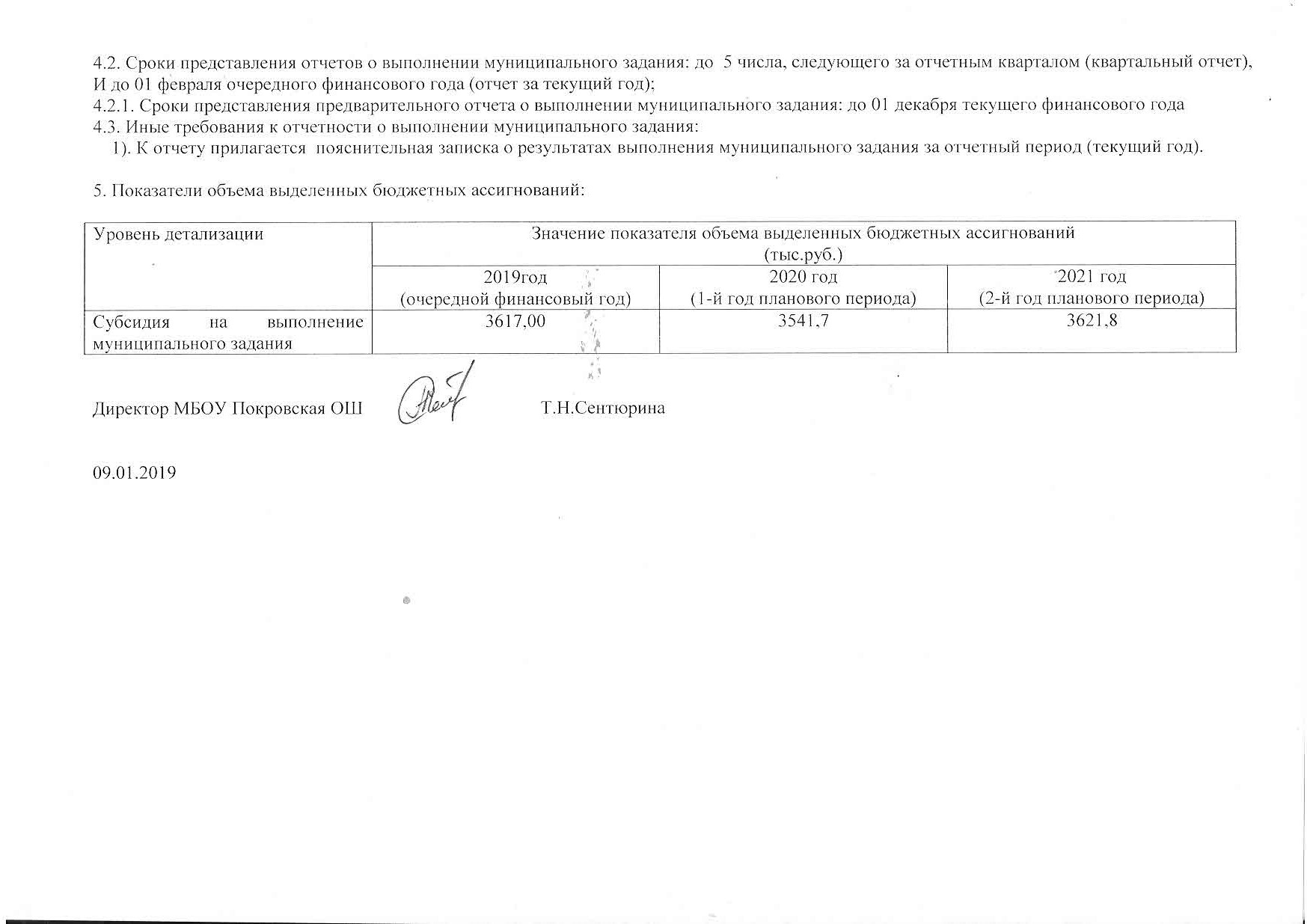 1. Наименование муниципальной услугиРеализация основных общеобразовательных программ начального образованияКод по общероссийскому базовому перечню или региональному перечнюБА812. Категории потребителей муниципальной услугиФизические лицаКод по общероссийскому базовому перечню или региональному перечнюБА812. Категории потребителей муниципальной услугиФизические лицаКод по общероссийскому базовому перечню или региональному перечнюУникальный номер реестровой записиПоказатель, характеризующий содержание муниципальной услуги Показатель, характеризующий содержание муниципальной услуги Показатель, характеризующий содержание муниципальной услуги Показатель, характеризующий содержание муниципальной услуги Показатель, характеризующий условия (формы) оказания муниципальной услуги Показатель, характеризующий условия (формы) оказания муниципальной услуги Показатель качества муниципальной услугиПоказатель качества муниципальной услугиПоказатель качества муниципальной услугиЗначение показателя качества муниципальной услугиЗначение показателя качества муниципальной услугиЗначение показателя качества муниципальной услугиДопустимые (возможные) отклонения от установленных показателей качества муниципальной услуги Допустимые (возможные) отклонения от установленных показателей качества муниципальной услуги Уникальный номер реестровой записиСодержание показатель 1Содержание показатель 2Содержание показатель 3Содержание показатель 3Условия (формы) оказания (показатель 1)Условия (формы) оказания (показатель 2)наименование показателя единица измеренияединица измерения2019 год (очередной финансовый год)2020 год (1-й годпланового периода)2021 год (2-й год планового периода)в процентахв абсолютных показателяхУникальный номер реестровой записиСодержание показатель 1Содержание показатель 2Содержание показатель 3Содержание показатель 3Условия (формы) оказания (показатель 1)Условия (формы) оказания (показатель 2)наименование показателя наименование код ОКЕИ2019 год (очередной финансовый год)2020 год (1-й годпланового периода)2021 год (2-й год планового периода)в процентахв абсолютных показателях12334567891011121314801012О.99.0.БА81АЭ92001Не указаноНе указаноНе указаноНе указаноочнаяУкомплектованность штатовпроцент74410010010010 _801012О.99.0.БА81АЭ92001Не указаноНе указаноНе указаноНе указаноочнаяУровень освоения обучающимися основной общеобразовательной программы начального общего образования процент74410010010010_801012О.99.0.БА81АЭ92001Не указаноНе указаноНе указаноНе указаноочнаяПолнота реализации основной общеобразовательной программы начального общего образованияпроцент74410010010010_801012О.99.0.БА81АЭ92001Не указаноНе указаноНе указаноНе указаноочнаяЧисло обоснованных жалоб на деятельность учреждения со стороны потребителей и иных заинтересованных лицпроцент74400010_801012О.99.0.БА81АЭ92001Не указаноНе указаноНе указаноНе указаноочнаяДоля родителей (законных представителей), удовлетворенных качеством и доступностью образовательной услугипроцент744не ниже 80 %не ниже 80 %не ниже 80 %10_Уникальный номер реестровой записи Показатель, характеризующий содержание муниципальной услуги Показатель, характеризующий содержание муниципальной услуги Показатель, характеризующий содержание муниципальной услуги Показатель, характеризующий содержание муниципальной услуги Показатель, характеризующий условия (формы) оказания муниципальной услуги Показатель, характеризующий условия (формы) оказания муниципальной услуги Показатель объема муниципальной услугиПоказатель объема муниципальной услугиПоказатель объема муниципальной услугиЗначение показателя объема муниципальной услугиЗначение показателя объема муниципальной услугиЗначение показателя объема муниципальной услугиРазмер платы (цена, тариф)Размер платы (цена, тариф)Размер платы (цена, тариф)Допустимые (возможные) отклонения от установленных показателей объема муниципальной услугиДопустимые (возможные) отклонения от установленных показателей объема муниципальной услугиУникальный номер реестровой записи Содержание показатель 1Содержание показатель 2Содержание показатель 3Содержание показатель 3Условия (формы) оказания (показатель 1)Условия (формы) оказания (показатель 2)наименование показателяединица измеренияединица измерения2019 год (очередной финансовый год)2020  год (1-й год планового периода)2021 год (2-й год планового периода)2019 год (очередной финансовый год)2020 год (1-й год планового периода)2021 год (2-й год планового периода)в процентахв абсолютных показателяхУникальный номер реестровой записи Содержание показатель 1Содержание показатель 2Содержание показатель 3Содержание показатель 3Условия (формы) оказания (показатель 1)Условия (формы) оказания (показатель 2)наименование показателянаименование код по ОКЕИ2019 год (очередной финансовый год)2020  год (1-й год планового периода)2021 год (2-й год планового периода)2019 год (очередной финансовый год)2020 год (1-й год планового периода)2021 год (2-й год планового периода)в процентахв абсолютных показателях12334567891011121314151617801012О.99.0.БА81АЭ92001Не указаноНе указаноНе указаноНе указаноочнаячисло обучающихсячеловек792233бесплатнобесплатнобесплатно10_Нормативный правовой актНормативный правовой актНормативный правовой актНормативный правовой актНормативный правовой актвидпринявший органдатаномернаименование12345_____Способ информированияСостав размещаемой информацииЧастота обновления информации123Размещение информации:- на информационных стендах в МБОУ;-  на официальном сайте МБОУ в информационно-телекоммуникационной сети Интернет- в печатных  средствах  массовой информации       (периодическое печатное издание газета Лукояновского района «Лукояновская правда»).Информирование посредством телефонной связи, на  родительских собраниях, в беседах  при  личных встречах родителей (законных представителей) работниками администрации МБОУ.- основные сведения о МБОУ;- акт самообследования1 раз в год;- информация о муниципальной услуге  и показателях, характеризующих качество и объем оказываемой муниципальной услуги;- порядок предоставления и условия предоставления  услуги;- информация о проводимых мероприятиях;- отчет о поступлении и расходовании средств Информация обновляется по мере изменения данных1. Наименование муниципальной услуги1. Наименование муниципальной услугиРеализация основных общеобразовательных программ основного общего образованияРеализация основных общеобразовательных программ основного общего образованияКод по общероссийскому базовому перечню или региональному перечнюБА962. Категории потребителей муниципальной услугиФизические лицаФизические лицаУникальный номер реестровой записи Показатель, характеризующий содержание муниципальной услугиПоказатель, характеризующий содержание муниципальной услугиПоказатель, характеризующий содержание муниципальной услугиПоказатель, характеризующий условия (формы) выполнения муниципальной услуги Показатель, характеризующий условия (формы) выполнения муниципальной услуги Показатель качества муниципальной услугиПоказатель качества муниципальной услугиПоказатель качества муниципальной услугиЗначение показателя качества муниципальной услугиЗначение показателя качества муниципальной услугиЗначение показателя качества муниципальной услугиДопустимые (возможные) отклонения от установленных показателей качества муниципальной услугиДопустимые (возможные) отклонения от установленных показателей качества муниципальной услугиУникальный номер реестровой записи Содержание показатель 1Содержание показатель 2Содержание показатель 3Условия (формы) оказания (показатель 1)Условия (формы) оказания (показатель 2)наименование показателя единица измеренияединица измерения2019 год (очередной финансовый год)2020 год (1-й год планового периода)2021год (2-й год планового периода)в процентахв абсолютных показателяхУникальный номер реестровой записи Содержание показатель 1Содержание показатель 2Содержание показатель 3Условия (формы) оказания (показатель 1)Условия (формы) оказания (показатель 2)наименование показателя наименование код по ОКЕИ2019 год (очередной финансовый год)2020 год (1-й год планового периода)2021год (2-й год планового периода)в процентахв абсолютных показателях1234567891011121314802111О.99.0.БА96АЮ58001 не указано не указано не указаноочнаяУкомплектованность штатовпроцент74410010010010 _802111О.99.0.БА96АЮ58001 не указано не указано не указаноочнаяУровень освоения обучающимися основной общеобразовательной программы основного общего образования процент74410010010010_802111О.99.0.БА96АЮ58001 не указано не указано не указаноочнаяПолнота реализации основной общеобразовательной программы основного общего образованияпроцент74410010010010_802111О.99.0.БА96АЮ58001 не указано не указано не указаноочнаяЧисло обоснованных жалоб на деятельность учреждения со стороны потребителей и иных заинтересованных лицпроцент74400010_802111О.99.0.БА96АЮ58001 не указано не указано не указаноочнаяДоля родителей (законных представителей), удовлетворенных качеством и доступностью образовательной услугипроцент744не ниже 80 %не ниже 80 %не ниже 80 %10_Уникальный номер реестровой записи Показатель, характеризующий содержание муниципальной услуги Показатель, характеризующий содержание муниципальной услуги Показатель, характеризующий содержание муниципальной услуги Показатель, характеризующий условия (формы) выполнения муниципальной услуги Показатель, характеризующий условия (формы) выполнения муниципальной услуги Показатель объема муниципальной услугиПоказатель объема муниципальной услугиПоказатель объема муниципальной услугиЗначение показателя качества муниципальной услугиЗначение показателя качества муниципальной услугиЗначение показателя качества муниципальной услугиРазмер платы (цена, тариф) Размер платы (цена, тариф) Размер платы (цена, тариф) Допустимые (возможные) отклонения отустановленныхпоказателей качества муниципальной услугиДопустимые (возможные) отклонения отустановленныхпоказателей качества муниципальной услугиУникальный номер реестровой записи Содержание показатель 1Содержание показатель 2Содержание показатель 3Условия (формы) оказания (показатель 1)Условия (формы) оказания (показатель 2)наименование показателя единица измеренияединица измерения2019 год (очередной финансовый год)2020 год (1-й год планового периода)2021 год (2-й год планового периода)2019 год (очередной финансовый год)2020 год (1-й год планового периода)2021 год (2-й год планового периода)в процентахв абсолютных показателяхУникальный номер реестровой записи Содержание показатель 1Содержание показатель 2Содержание показатель 3Условия (формы) оказания (показатель 1)Условия (формы) оказания (показатель 2)наименование показателя наименование код по ОКЕИ2019 год (очередной финансовый год)2020 год (1-й год планового периода)2021 год (2-й год планового периода)2019 год (очередной финансовый год)2020 год (1-й год планового периода)2021 год (2-й год планового периода)в процентахв абсолютных показателях1234567891011121314151617802111О.99.0.БА96АЮ58001 не указано не указаноне указаноочнаячисло обучающихсячеловек792644бесплатнобесплатнобесплатно10_Нормативный правовой актНормативный правовой актНормативный правовой актНормативный правовой актНормативный правовой актвидпринявший органдатаномернаименование12345_____Способ информированияСостав размещаемой информацииЧастота обновления информацииРазмещение информации:- на информационных стендах в МБОУ;- на официальном сайте МБОУ в информационно-Телекоммуникационной сети Интернет- в печатных  средствах  массовой информации       (периодическое печатное издание газета Лукояновского района «Лукояновская правда»).Информирование посредством телефонной связи, на  родительских собраниях, в беседах  при  личных встречах родителей (законных представителей) работниками администрации МБОУ.- основные сведения о МБОУ;- акт самообследования1 раз в год;- информация о муниципальной услуге  и показателях, характеризующих качество и объем оказываемой муниципальной услуги;- порядок предоставления и условия предоставления  услуги;- информация о проводимых мероприятиях;- отчет о поступлении и расходовании средств Информация обновляется по мере изменения данных1. Наименование муниципальной услуги1. Наименование муниципальной услугиОрганизация отдыха детей и молодежиОрганизация отдыха детей и молодежиКод по общероссийскому базовому перечню или региональному перечнюА3222. Категории потребителей муниципальной услугиФизические лицаФизические лицаУникальный номер реестровой записи Показатель, характеризующий содержание муниципальной услугиПоказатель, характеризующий содержание муниципальной услугиПоказатель, характеризующий содержание муниципальной услугиПоказатель, характеризующий содержание муниципальной услугиПоказатель, характеризующий условия (формы) выполнения муниципальной услугиПоказатель, характеризующий условия (формы) выполнения муниципальной услугиПоказатель качества муниципальной услугиПоказатель качества муниципальной услугиПоказатель качества муниципальной услугиЗначение показателя качества муниципальной услугиЗначение показателя качества муниципальной услугиЗначение показателя качества муниципальной услугиДопустимые (возможные) отклонения отустановленныхпоказателей качества муниципальной услугиДопустимые (возможные) отклонения отустановленныхпоказателей качества муниципальной услугиУникальный номер реестровой записи Содержание показатель 1Содержание показатель 2Содержание показатель 2Содержание показатель 3Условия (формы) оказания (показатель 1)Условия (формы) оказания (показатель 2)наименование показателя единица измеренияединица измерения2019 год (очередной финансовый год)2020  год (1-й год планового периода)2021  год (2-й год планового периода)в процентахв абсолютных показателяхУникальный номер реестровой записи Содержание показатель 1Содержание показатель 2Содержание показатель 2Содержание показатель 3Условия (формы) оказания (показатель 1)Условия (формы) оказания (показатель 2)наименование показателя наименование код по ОКЕИ2019 год (очередной финансовый год)2020  год (1-й год планового периода)2021  год (2-й год планового периода)в процентахв абсолютных показателях12344567891011121314920700О.99.0.АЗ22АА01001в каникулярное время с дневным пребываниемУкомплектованность штатовпроцент74410010010010 _920700О.99.0.АЗ22АА01001в каникулярное время с дневным пребываниемПолнота реализациипроцент74410010010010_920700О.99.0.АЗ22АА01001Число обоснованных жалоб на деятельность учреждения со стороны потребителей и иных заинтересованных лицпроцент74400010_920700О.99.0.АЗ22АА01001Доля родителей (законных представителей), удовлетворенных качеством и доступностью образовательной услугипроцент744не ниже 80 %не ниже 80 %не ниже 80 %10_Уникальный номер реестровой записи Показатель, характеризующий содержание муниципальной услугиПоказатель, характеризующий содержание муниципальной услугиПоказатель, характеризующий содержание муниципальной услугиПоказатель, характеризующий условия (формы) выполнения муниципальной услугиПоказатель, характеризующий условия (формы) выполнения муниципальной услугиПоказатель объема муниципальной услугиПоказатель объема муниципальной услугиПоказатель объема муниципальной услугиЗначение показателя качества муниципальной услугиЗначение показателя качества муниципальной услугиЗначение показателя качества муниципальной услугиРазмер платы (цена, тариф) Размер платы (цена, тариф) Размер платы (цена, тариф) Допустимые (возможные) отклонения от установленных показателей качества муниципальной услугиДопустимые (возможные) отклонения от установленных показателей качества муниципальной услугиУникальный номер реестровой записи наименование программыкатегория   потребителей форма обучения основа предоставлениянаименование показателя единица измеренияединица измерения2019 год (очередной финансовый год)2020 год (1-й год планового периода)2021 год (2-й год планового периода)2019 год (очередной финансовый год)2020 год (1-й год планового периода)2021 год (2-й год планового периода)в процентахв абсолютных показателяхУникальный номер реестровой записи наименование программыкатегория   потребителей форма обучения основа предоставлениянаименование показателя наименование код по ОКЕИ2019 год (очередной финансовый год)2020 год (1-й год планового периода)2021 год (2-й год планового периода)2019 год (очередной финансовый год)2020 год (1-й год планового периода)2021 год (2-й год планового периода)в процентахв абсолютных показателях1234567891011121314151617920700О.99.0.АЗ22АА01001в каникулярное время с дневным пребываниемчисло обучающихсячеловек792644бесплатнобесплатнобесплатно 10__Нормативный правовой актНормативный правовой актНормативный правовой актНормативный правовой актНормативный правовой актвидпринявший органдатаномернаименование12345_____Способ информированияСостав размещаемой информацииЧастота обновления информации123Размещение информации:- на информационных стендах в МБОУ;- на официальном сайте МБОУ в информационно-Телекоммуникационной сети Интернет- в печатных  средствах  массовой информации       (периодическое печатное издание газета Лукояновского района «Лукояновская правда»).Информирование посредством телефонной связи, на  родительских собраниях, в беседах  при  личных встречах родителей (законных представителей) работниками администрации МБОУ.- основные сведения о МБОУ;- акт самообследования 1 раз в год- информация о муниципальной услуге  и показателях, характеризующих качество и объем оказываемой муниципальной услуги;- порядок предоставления и условия предоставления  услуги;- информация о проводимых мероприятиях;- отчет о поступлении и расходовании средств Информация обновляется по мере изменения данныхФорма контроляПериодичностьОрганы местного самоуправления и структурные подразделения администрации Лукояновского муниципального района Нижегородской области, осуществляющие контроль за выполнением муниципального задания123Контроль в форме выездной проверки- в соответствии с планом-графиком проведения выездных проверок- по мере необходимости (в случае поступления обоснованных жалоб потребителей, требований правоохранительных органов)-Отдел образования Лукояновского муниципального района-Финансовое управление администрации Лукояновского муниципального районаКонтроль в форме камеральной  проверки по мере поступления отчетности о выполнении муниципального задания-Отдел образования Лукояновского муниципального района